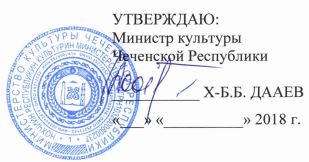 План мероприятий Министерства культуры Чеченской Республики на 2 квартал 2018 годаПримечание: в плане возможны изменения и дополнения№п/пНаименование мероприятияСроки и место проведенияОтветственный исполнительАпрельАпрельАпрельАпрельЗначимые мероприятия Значимые мероприятия Значимые мероприятия Значимые мероприятия Торжественное мероприятие, посвященное Дню мира в Чеченской Республике (по согласованию с Правительством ЧР)16 апреляГБУК «Чеченская государственная филармония им. А. Шахбулатова» (Театрально-концертный зал)Начальник отдела искусств и учебных заведенийФинальный тур республиканского ежегодного конкурса-фестиваля народного творчества «Бекалахь, ненан  мотт...!», посвященный  Дню чеченского языка Республиканская выставка мастеров    изобразительного  и декоративно-прикладного искусства  «Къоман хазна»Организатор – ГБУ «Центр народного творчества»20 апреля   ДК г.Аргун Начальник отдела социально-культурной деятельностиТоржественное мероприятие, посвященное Дню чеченского языка (по согласованию с Правительством ЧР)25 апреляГБУК «Чеченская государственная филармония им. А. Шахбулатова» (Театрально-концертный зал)Начальник отдела искусств и учебных заведенийФинал республиканского фестиваля-конкурса парного национального танца  «Чеченский танец»Организатор – ГБУ «Центр народного творчества»29 апреля  г. ГрозныйНачальник отдела социально-культурной деятельностиМежрегиональное и международное сотрудничествоМежрегиональное и международное сотрудничествоМежрегиональное и международное сотрудничествоМежрегиональное и международное сотрудничествоПерсональная выставка мастера ДПИ Кабардино- Балкарской Республики Р. Мазлоева «Чеченская республика-центр Мира», приуроченная ко Дню отмены КТО12 апреляГБУК «Государственная галерея им. А.А. Кадырова»Начальник отдела искусств и учебных заведенийВыставка из основных фондов музея.Организатор - ГБУ «Мемориальный комплекс Славы им. А.А. Кадырова»12 апреляг. Дербент, Республика Дагестан19 апреля г. Хасавюрт, Республика ДагестанНачальник отдела искусств и учебных заведенийКонцерт артистов Чеченской государственной филармонии им. А. Шахбулатова13 апреляКЗ «Королевский» г. Москва Начальник отдела искусств и учебных заведенийСольный концерт Народного артиста Республики Дагестан и Заслуженного артиста Чеченской Республики Рената Каримова20 апреляГБУК «Чеченская государственная филармония им. А. Шахбулатова» (Театрально-концертный зал)Начальник отдела искусств и учебных заведенийМежрегиональный фестиваль-конкурс «Дарования Кавказа»26 апреляГБУ ПО «Чеченский государственный колледж культуры и искусства» им. В.А. ТатаеваНачальник отдела искусств и учебных заведенийДеятельность музейных учрежденийДеятельность музейных учрежденийДеятельность музейных учрежденийДеятельность музейных учрежденийа) Обменные выставкиа) Обменные выставкиа) Обменные выставкиб) Стационарные выставочные проектыб) Стационарные выставочные проектыб) Стационарные выставочные проектыВыставка картин чеченских художников 10 апреляГБУК «Краеведческий музей им. Х.А. Исаева»Начальник отдела искусств и учебных заведенийТематическая выставка, посвященная Дню чеченского языка24 апреляГБУК «Краеведческий музей им. Х.А. Исаева»Начальник отдела искусств и учебных заведенийПерсональная выставка художницы А. УмаровойапрельГБУК «Национальный музей ЧР»Начальник отдела искусств и учебных заведенийв) Передвижные выставкив) Передвижные выставкив) Передвижные выставкиФотовыставка, приуроченная к Международному дню охраны исторических памятников и достопримечательных мест.Организатор - ГБУ «Аргунский государственный историко-архитектурный и природный музей–заповедник»3-10 апреляЧеченский государственный университет Начальник отдела искусств и учебных заведенийВыставка «16 апреля – День мира в ЧР», ко Дню отмены КТО.Организатор - ГБУК «Государственная галерея им. А.А. Кадырова»10 апреляСОШ №20 г. ГрозныйНачальник отдела искусств и учебных заведенийВыставка личных вещей А.А. Кадырова.Организатор - ГБУК «Государственный мемориальный музейА.А. Кадырова»16 апреляГБУК «Государственная галерея им. А.А. Кадырова»Начальник отдела искусств и учебных заведенийВыставка «Денежные знаки XVIII-XX вв.».Организатор - ГБУК «Краеведческий музей им. Х.А. Исаева»18 апреляСОШ с. Какадой, Итум-Калинского муниципального районаНачальник отдела искусств и учебных заведенийПередвижная выставка «Нохчийн мотт – сан дозалла»», посвященная Дню чеченского языка.Организатор - ГБУК «Государственная галерея им. А.А. Кадырова»24 апреляЧеченский государственный педагогический университетНачальник отдела искусств и учебных заведенийДеятельность театрально-концертных учрежденийДеятельность театрально-концертных учрежденийДеятельность театрально-концертных учрежденийДеятельность театрально-концертных учрежденийа) Стационарные спектакли, концертыа) Стационарные спектакли, концертыа) Стационарные спектакли, концертыКонцерт артистов Чеченской государственной филармонии им. А. Шахбулатова «Юморина»1 апреляГБУК «Чеченская государственная филармония им. А. Шахбулатова» (Театрально-концертный зал)Начальник отдела искусств и учебных заведенийКонцерт, приуроченный ко Дню отмены КТО «День мира»;Концерт, приуроченный к Международному Дню танца, Дню Весны и труда11 апреля28 апреляГБУК «Киноконцертный зал «Центарой» им. Ю. Сакказова»Начальник отдела искусств и учебных заведенийПоказ спектаклей текущего репертуара в течение месяцаГАУ «Чеченский государственный драматический театр им. Х. Нурадилова»Начальник отдела искусств и учебных заведенийПоказ спектаклей текущего репертуара в течение месяцаГАУ «Государственный русский драматический театр им. М.Ю. Лермонтова»Начальник отдела искусств и учебных заведенийПоказ спектаклей текущего репертуара в течение месяцаГАУ «Чеченский государственный театр юного зрителя»Начальник отдела искусств и учебных заведенийб) Гастрольная деятельность по республикеб) Гастрольная деятельность по республикеб) Гастрольная деятельность по республикеКонцерты Государственного ансамбля танца «Вайнах»в течение месяцапо муниципальным образованиям Чеченской РеспубликиНачальник отдела искусств и учебных заведенийКонцерты артистов Чеченской государственной филармонии им. А. Шахбулатовав течение месяцапо муниципальным образованиям Чеченской РеспубликиНачальник отдела искусств и учебных заведенийКонцерты Государственного детского ансамбля песни и танца «Даймохк» им. М.А. Эсамбаевав течение месяцапо муниципальным образованиям Чеченской РеспубликиНачальник отдела искусств и учебных заведенийКонцерты Государственного фольклорного ансамбля песни и танца «Нохчо»в течение месяцапо муниципальным образованиям Чеченской РеспубликиНачальник отдела искусств и учебных заведенийКонцерты Республиканского детского ансамбля песни и танца «Башлам» им. Х. Алиевав течение месяцапо муниципальным образованиям Чеченской Республики Начальник отдела искусств и учебных заведенийПоказ спектаклей текущего репертуара Чеченского государственного драматического театра им. Х. Нурадилова в течение месяцапо муниципальным образованиям Чеченской РеспубликиНачальник отдела искусств и учебных заведенийПоказ спектаклей текущего репертуара Государственного русского драматического театра им. М.Ю. Лермонтовав течение месяцапо муниципальным образованиям Чеченской РеспубликиНачальник отдела искусств и учебных заведенийПоказ спектаклей текущего репертуара Чеченского государственного театра юного зрителя в течение месяцапо муниципальным образованиям Чеченской РеспубликиНачальник отдела искусств и учебных заведенийКадровая работаКадровая работаКадровая работаКадровая работаКурсы повышения квалификации для преподавателей ДПИ ДХШ и ДШИ республики по программе: «Декоративно-прикладное искусство в системе художественного образования».Организатор - ГБУ ДПО «Учебно-методический центр повышения квалификации работников культуры и искусства»1-12 апреля ГБУ «Национальная библиотека ЧР им. А. Айдамирова»Начальник отдела искусств и учебных заведенийМастер-класс: «Основные стежки в вышивке лентами» по дополнительной общеобразовательнойапрельГБУ ДПО «Учебно-методический центр повышения квалификации работников культуры и искусства»Начальник отдела искусств и учебных заведенийМероприятия по развитию и поддержке детского и юношеского творчестваМероприятия по развитию и поддержке детского и юношеского творчестваМероприятия по развитию и поддержке детского и юношеского творчестваМероприятия по развитию и поддержке детского и юношеского творчестваТоржественное мероприятие, посвященное Дню чеченского языка16 апреляГБУ ДО «Национальная музыкальная школа»им. М. МагомаеваНачальник отдела искусств и учебных заведенийТоржественное мероприятие, посвященное Дню чеченского языка16 апреляГБУ ПО «Чеченский государственный колледж культуры и искусства» им. В.А. ТатаеваНачальник отдела искусств и учебных заведенийКонкурс детских рисунков «Дорога – глазами детей»23 апреляГБУК «Киноконцертный зал «Центарой» им. Ю. Сакказова»Начальник отдела искусств и учебных заведенийКонкурс чтения стихов ко Дню чеченского языка, среди учащихся Курчалоевского муниципального района23 апреляГБУК «Государственный мемориальный музей А.А. Кадырова»Начальник отдела искусств и учебных заведенийСеминар по вопросам возрождения духовных ценностей чеченского, совместно с ЦНТ19 апреляГБУ ПО «Чеченский государственный колледж культуры и искусства» им. В.А. ТатаеваНачальник отдела искусств и учебных заведенийДругие мероприятияДругие мероприятияДругие мероприятияДругие мероприятияКнижно – иллюстрированная выставка к 90-летию со дня рождения российского поэта В.Д. Берестова на тему: «Мир В.Д. Берестова»29 марта – 2 апреляГБУ «Республиканская детская библиотека им. С.В. Михалкова»Начальник отдела социально-культурной деятельностиК 210- летию Н.В. Гоголя литературный час на тему: «Я знаю, что моё имя будет счастливее меня»1 апреляГБУ «Национальная библиотека ЧР им.А.А. Айдамирова»Начальник отдела социально-культурной деятельностиПоказ отечественной кинокомедии: «Женитьба Бальзаминова»2 апреляГБУ «Государственное управление по кинематографии»Начальник отдела социально-культурной деятельностиК Всемирному Дню аутизма информационный час на тему: «Дети застеколья» (Зажги синим)2 апреляГБУ «Национальная библиотека ЧР им.А.А. Айдамирова»Начальник отдела социально-культурной деятельностиОтборочный тур (зональный) республиканского  конкурса-фестиваля   народного творчества «Бекалахь, ненан  мотт...!», посвященный  Дню чеченского языкаОрганизатор – ГБУ «Центр народного творчества» с 3 по 13 апреляучреждения культуры республики (по графику)Начальник отдела социально-культурной деятельностиК 200-летию со дня рождения Майн Рида (1818-1883) литературный аукцион на тему: «Мир приключений Майн Рида»4 апреляГБУ «Республиканская детская библиотека им. С.В. Михалкова»Начальник отдела социально-культурной деятельностиВыставка детских рисунков по ДТП на тему: «Зеленый цвет светофора»4 апреля ГБУ «Республиканская библиотека для слепых»Начальник отдела социально-культурной деятельностиРазработка и издание библиографического пособия: «Почтение к отцу и матери – ценнее газавата» В течение месяцаГБУ «Республиканская детская библиотека им. С.В. Михалкова»Начальник отдела социально-культурной деятельностиВ рамках программы по пропаганде и продвижению книги и чтения   «…И сея просвещения дух». К 200 - летию со дня рождения Томаса Майна Рида:  литературное путешествие по произведениям Т. М. Рида на тему: «Автор авантюрных романов»4 апреляГБУ «Национальная библиотека ЧР им.А.А. Айдамирова»Начальник отдела социально-культурной деятельностиВ рамках программы по профилактике наркомании, алкогольной, табачной зависимости и пропаганде здорового образа жизни  «Наш выбор-здоровье». К Всемирному Дню здоровья акция на тему: «Здоровым  быть - век  долгий  жить» 5 апреляГБУ «Национальная библиотека ЧР им.А.А. Айдамирова»Начальник отдела социально-культурной деятельностиК 3 годовщине (2015) со дня присвоения г. Грозный почетного звания «Город воинской славы» книжная выставка на тему: «Героический Грозный»6 апреляГБУ «Национальная библиотека ЧР им.А.А. Айдамирова»Начальник отдела социально-культурной деятельностиИнформационная беседа у книжной выставки на тему: «Грозный – город воинской славы»6 апреляГБУ «Республиканская детская библиотека им. С.В. Михалкова»Начальник отдела социально-культурной деятельностиК Всемирному Дню здоровья выставка-совет на тему: «Бесценный дар здоровья сбереги»7 апреляГБУ «Национальная библиотека ЧР им.А.А. Айдамирова»Начальник отдела социально-культурной деятельностиУчастие в акции «Призывник» Беседа на тему: «Защита Отечества – священный долг гражданина России»(Демонстрация профилактических фильмов)Организатор – ГБУ «Государственное управление по кинематографии»9 апреляГБОУ СПО «Грозненский педагогический колледж», г. ГрозныйНачальник отдела социально-культурной деятельностиВ рамках программы по пропаганде и продвижению книги и чтения акция «Место встречи – библиотека»  на тему: «…И сея просвещения дух»10 апреля ГБУ «Национальная библиотека ЧР им.А.А. Айдамирова»Начальник отдела социально-культурной деятельностиК Международному Дню освобождения узников фашистских концлагерей: просмотр документального фильма «Воспоминания советских узников немецких концлагерей»11 апреляГБУ «Национальная библиотека ЧР им.А.А. Айдамирова»Начальник отдела социально-культурной деятельностиВыставка – настроение ко Дню космонавтики  на тему: «Путешествие в космическое пространство» 12 апреляГБУ «Республиканская детская библиотека им. С.В. Михалкова»Начальник отдела социально-культурной деятельностиК  Всемирному дню авиации и космонавтики книжно-иллюстрированная  выставка на тему: «Ступени в звездный океан»12 апреляГБУ «Национальная библиотека ЧР им.А.А. Айдамирова»Начальник отдела социально-культурной деятельностиВнутри полочная выставка по террору на тему: «Это надо знать о терроризме»  13 апреляГБУ «Республиканская библиотека для слепых»Начальник отдела социально-культурной деятельностиКнижная  выставка –вопрос на тему: « Что читаете вы?»16 мартаГБУ «Национальная библиотека ЧР им.А.А. Айдамирова»Начальник отдела социально-культурной деятельностиК 130- летию  Чарли Чаплина час искусства  на тему: «Великий и неподражаемый»16 апреляГБУ «Национальная библиотека ЧР им.А.А. Айдамирова»Начальник отдела социально-культурной деятельностиБеседа на тему: «Остановись и подумай»; встреча с представителями правоохранительных органов; проблемный разговор:  «Вверх по лестнице, ведущей вниз»;  видеолекторий на тему: «Наркотики и закон»16-23 апреляГБУ «Национальная библиотека ЧР им.А.А. Айдамирова»Начальник отдела социально-культурной деятельностиМероприятие, приуроченное ко Дню Мира в Чеченской Республике, и показ документального фильма «Даймохк»Организатор – ГБУ «Государственное управление по кинематографии»17 апреляМБОУ «СОШ №2»с. Чечен –Аул, Грозненский район.Начальник отдела социально-культурной деятельностиК 75-летию (1943) присвоения Ханпаше Нурадилову (посмертно) звания Героя Советского Союза, книжная выставка на тему: «Шагнувший в бессмертие»; урок истории на тему: «Лакхенехь чекхбаьлла къонахчуннекъ»17 апреляГБУ «Национальная библиотека ЧР им.А.А. Айдамирова»Начальник отдела социально-культурной деятельностиЧитательский карнавал на тему: «Тебе, весна, все рады»17 апреляГБУ «Республиканская детская библиотека им. С.В. Михалкова»Начальник отдела социально-культурной деятельностиВикторина на тему: «Знаешь ли ты ПДД?»18  апреляГБУ «Национальная библиотека ЧР им.А.А. Айдамирова»Начальник отдела социально-культурной деятельностиИнформационный час на тему: «НЕТ коррупции»18 апреляГБУ «Республиканская библиотека для слепых»Начальник отдела социально-культурной деятельностиКнижная выставка на тему: «Борьба с коррупцией – дело общее» 19  апреля ГБУ «Национальная библиотека ЧР им.А.А. Айдамирова»Начальник отдела социально-культурной деятельностиЛитературный праздник  ко Дню чеченского языка на тему: «Бека и, шеххуьлий хьан деган мерз! » 19 апреляГБУ «Республиканская детская библиотека им. С.В. Михалкова»Начальник отдела социально-культурной деятельностиВсероссийская акция на тему: «Библионочь-2018»21 апреляГБУ «Национальная библиотека ЧР им.А.А. Айдамирова»Начальник отдела социально-культурной деятельностиК Году единства народов России 2018г:Круглый стол  на тему: «Роль национально-культурных объединений в укреплении единства народов России»23 апреля                                                                                          ГБУ «Национальная библиотека ЧР им.А.А. Айдамирова»Начальник отдела социально-культурной деятельностиФизкультурный праздник к Всемирному Дню здоровья на тему: «Радуга жизни»24 апреля ГБУ «Республиканская детская библиотека им. С.В. Михалкова»Начальник отдела социально-культурной деятельностиМероприятие посвященное Дню чеченского языка(25 апреля) с приглашением членов Союза писателей пишущих на Чеченском языке24 апреляГБУ «Государственное управление по кинематографии» г. ГрозныйНачальник отдела социально-культурной деятельностиКо Дню чеченского языка музыкально-поэтический вечер на тему: «Ахь вина сох нохчо, сан Ненанмотт»; книжная выставка на тему: «Нохчийнмотт – синкхача» 25 апреляГБУ «Национальная библиотека ЧР им.А.А. Айдамирова»Начальник отдела социально-культурной деятельностиВ свете духовно нравственного воспитания беседа на тему: «Ислам сегодня»25 апреляГБУ «Республиканская библиотека для слепых»Начальник отдела социально-культурной деятельностиК 220-летию со дня рождения Ф.В. Эжен Делакруа, французского художника, графика выставка – беседа на  тему: «Великий романтик»26 апреляГБУ «Национальная библиотека ЧР им.А.А. Айдамирова»Начальник отдела социально-культурной деятельностиДидактическая игра на тему: «Наш верный помощник – светофор»27 АпрельГБУ «Республиканская детская библиотека им. С.В. Михалкова»Начальник отдела социально-культурной деятельностиПравовой час на тему:«Понятие   и   признаки   терроризма как явления современной действительности»28 апреляГБУ «Национальная библиотека ЧР им.А.А. Айдамирова»Начальник отдела социально-культурной деятельностиК  Международному Дню танца книжная выставка-беседа на тему: «Непостижимая магия танца»29 апреляГБУ «Национальная библиотека ЧР им.А.А. Айдамирова»Начальник отдела социально-культурной деятельностиК 70-летию со дня рождения М.М. Ибрагимова: книжная выставка на тему: «Заслуженный деятель науки»30 апреляГБУ «Национальная библиотека ЧР им.А.А. Айдамирова»Начальник отдела социально-культурной деятельностиПроведение II-го отборочного тура республиканского фестиваля-конкурса парного национального танца «Нохчийн хелхар» - 2018Организатор – ГБУ «Центр народного творчества» в течение месяца (по графику)Начальник отдела социально-культурной деятельностиОрганизация экскурсии в библиотеку трудных подростковВ течение месяца ГБУ «Республиканская детская библиотека им. С.В. Михалкова»Начальник отдела социально-культурной деятельностиРеализация образовательных проектов: музейные уроки и уроки мужества (памятным датам истории России и ЧР), проведение просветительских мероприятий с участием школьников и студентов, организация тематических мероприятий, посвященных юбилейным и памятным датамв течение месяцаМузейные учрежденияНачальник отдела искусств и учебных заведенийМайМайМайМайЗначимые мероприятия Значимые мероприятия Значимые мероприятия Значимые мероприятия Массовое мероприятие на территории Мемориального комплекса Славы им. А.А. Кадырова. Обширные благотворительные экскурсии по комплексу ко Дню весны и труда1 маяГБУ «Мемориальный комплекс Славы им. А.А. Кадырова»Начальник отдела искусств и учебных заведенийТоржественное мероприятие, посвященное Дню Памяти и Скорби народов Чеченской Республики (по согласованию с Правительством ЧР)10 маяГБУК «Чеченская государственная филармония им. А. Шахбулатова» (Театрально-концертный зал)Начальник отдела искусств и учебных заведенийМежрегиональное и международное сотрудничествоМежрегиональное и международное сотрудничествоМежрегиональное и международное сотрудничествоМежрегиональное и международное сотрудничествоПерсональная выставка художника Республики Ингушетия Б. Сагова «Во имя жизни», приуроченная ко Дню Памяти и Скорби8 маяГБУК «Государственная галерея им. А.А. Кадырова»Начальник отдела искусств и учебных заведенийВыставка Государственного музея Востока «Художники Северного Кавказа» (г. Москва)18 маяГБУК «Национальный музей ЧР»Начальник отдела искусств и учебных заведенийКонцерт Республиканского детского ансамбля песни и танца «Башлам» им. Х. Алиева21 маяГДК г. Малгобек, Республика ИнгушетияНачальник отдела искусств и учебных заведенийДеятельность музейных учрежденийДеятельность музейных учрежденийДеятельность музейных учрежденийДеятельность музейных учрежденийа) Обменные выставкиа) Обменные выставкиа) Обменные выставкиб) Стационарные выставочные проектыб) Стационарные выставочные проектыб) Стационарные выставочные проектыВыставка личных вещей ветеранов труда, приуроченная ко Дню вечны и труда1 маяГБУК «Государственный мемориальный музей им. А.А. Кадырова»Начальник отдела искусств и учебных заведенийВыставка молодых художников Чеченской Республики4 маяГБУ «Мемориальный комплекс Славы им. А.А. Кадырова»Начальник отдела искусств и учебных заведенийВыставка фотографий и материалов, посвященная Ахмат-Хаджи Кадырову и Хусейну Исаеву10 маяГБУК «Краеведческий музей им. Х.А. Исаева»Начальник отдела искусств и учебных заведенийВыставка этнографии, посвященная Международному Дню музеев17 маяГБУК «Краеведческий музей им. Х.А. Исаева»Начальник отдела искусств и учебных заведенийВыставка «У Победы наши лица» (фотографии, боевые награды и наградные листы ветеранов – старогладовцев);Тематическая выставка «Герои, подвиги, судьбы»майЛитературно-этнографического музея Л.Н. ТолстогоНачальник отдела искусств и учебных заведенийв) Передвижные выставкив) Передвижные выставкив) Передвижные выставкиПередвижная выставка «Дорога. Победа», посвященная Победе в Великой Отечественной войне.Организатор - ГБУК «Государственная галерея им. А.А. Кадырова»11 маяСОШ №54 г. ГрозныйНачальник отдела искусств и учебных заведенийПередвижная выставка «Родимый край».Организатор - ГБУК «Государственная галерея им. А.А. Кадырова»15 маяГрозненский государственный нефтяной технический университетНачальник отдела искусств и учебных заведенийДеятельность театрально-концертных учрежденийДеятельность театрально-концертных учрежденийДеятельность театрально-концертных учрежденийДеятельность театрально-концертных учрежденийа) Стационарные спектакли, концертыа) Стационарные спектакли, концертыа) Стационарные спектакли, концертыСольный концерт Заслуженной артистки России Марем Ташаевой4 маяГБУК «Чеченская государственная филармония им. А. Шахбулатова» (Театрально-концертный зал)Начальник отдела искусств и учебных заведенийПоказ спектаклей текущего репертуара в течение месяцаГАУ «Чеченский государственный драматический театр им. Х. Нурадилова»Начальник отдела искусств и учебных заведенийПоказ спектаклей текущего репертуара в течение месяцаГАУ «Государственный русский драматический театр им. М.Ю. Лермонтова»Начальник отдела искусств и учебных заведенийПоказ спектаклей текущего репертуара в течение месяцаГАУ «Чеченский государственный театр юного зрителя»Начальник отдела искусств и учебных заведенийб) Гастрольная деятельность по республикеб) Гастрольная деятельность по республикеб) Гастрольная деятельность по республикеКонцерты артистов Чеченской государственной филармонии им. А. Шахбулатовав течение месяцапо муниципальным образованиям Чеченской РеспубликиНачальник отдела искусств и учебных заведенийКонцерты Государственного детского ансамбля песни и танца «Даймохк» им. М.А. Эсамбаевав течение месяцапо муниципальным образованиям Чеченской РеспубликиНачальник отдела искусств и учебных заведенийКонцерты Республиканского детского ансамбля песни и танца «Башлам» им. Х. Алиевав течение месяцапо муниципальным образованиям Чеченской Республики Начальник отдела искусств и учебных заведенийПоказ спектаклей текущего репертуара Чеченского государственного драматического театра им. Х. Нурадилова в течение месяцапо муниципальным образованиям Чеченской РеспубликиНачальник отдела искусств и учебных заведенийПоказ спектаклей текущего репертуара Государственного русского драматического театра им. М.Ю. Лермонтовав течение месяцапо муниципальным образованиям Чеченской РеспубликиНачальник отдела искусств и учебных заведенийПоказ спектаклей текущего репертуара Чеченского государственного театра юного зрителя в течение месяцапо муниципальным образованиям Чеченской РеспубликиНачальник отдела искусств и учебных заведенийКадровая работаКадровая работаКадровая работаКадровая работаКурсы повышения квалификации для библиотекарей по программе: «Методические службы центральных библиотек ЧР: организация работы».Организатор - ГБУ ДПО «Учебно-методический центр повышения квалификации работников культуры и искусства»майГБУ «Национальная библиотека ЧР им. А. Айдамирова»Начальник отдела искусств и учебных заведенийСеминар для программистов на тему: «Ведение сайта в учреждениях культуры».Организатор - ГБУ ДПО «Учебно-методический центр повышения квалификации работников культуры и искусства»майГБУ «Национальная библиотека ЧР им. А. Айдамирова»Начальник отдела искусств и учебных заведенийМероприятия по развитию и поддержке детского и юношеского творчестваМероприятия по развитию и поддержке детского и юношеского творчестваМероприятия по развитию и поддержке детского и юношеского творчестваМероприятия по развитию и поддержке детского и юношеского творчестваКонкурс чтение стихов среди учащихся с. Курчалой, посвященный Дню Победы в ВОВ в 1945 году7 маяГБУК «Государственный мемориальный музей им. А.А. Кадырова»Начальник отдела искусств и учебных заведенийКонцерт студентов и преподавателей, посвященный Дню Победы в ВОВ7 маяГБУ ДО «Национальная музыкальная школа»им. М. МагомаеваНачальник отдела искусств и учебных заведенийКонцерт студентов и преподавателей, посвященный Дню Победы в ВОВ7 маяГБУ ПО «Чеченский государственный колледж культуры и искусства» им. В.А. ТатаеваНачальник отдела искусств и учебных заведенийОтчетный концерт студентов и преподавателей15 маяГБУ ПО «Чеченский государственный колледж культуры и искусства» им. В.А. ТатаеваНачальник отдела искусств и учебных заведенийВыставка детских рисунков «Моя счастливая семья», приуроченная к Международному дню семьи15 маяГБУК «Государственный мемориальный музей им. А.А. Кадырова»Начальник отдела искусств и учебных заведенийРеспубликанская выставка детского изобразительного искусства«Во славу Победы!», приуроченная к 73-й годовщине Победы в Великой Отечественной войне.Организатор - ГБУ ДПО «Учебно-методический центр повышения квалификации работников культуры и искусства»майГБУ «Мемориальный комплекс Славы имени А.А. Кадырова»Начальник отдела искусств и учебных заведенийДругие мероприятияДругие мероприятияДругие мероприятияДругие мероприятияПраздник весны и труда виртуальная выставка  на тему: «Мир, труд, май»1 маяГБУ «Национальная библиотека ЧР им.А.А. Айдамирова»Начальник отдела социально-культурной деятельностиКо Дню весны и труда мастер-класс на тему: «Весеннее настроение»1 маяГБУ «Республиканская детская библиотека им. С.В. Михалкова»Начальник отдела социально-культурной деятельности. Флэш-моб акция ко Дню Победы на  тему: «Помнит сердце, не забудет никогда»3 маяГБУ «Республиканская детская библиотека им. С.В. Михалкова»Начальник отдела социально-культурной деятельностиКнижно иллюстрированная выставка по ДТП на тему: «Пешеходная азбука»  3 маяГБУ «Республиканская библиотека для слепых»Начальник отдела социально-культурной деятельностиВ рамках национальной программы поддержки и развитие чтения. К 90-летию со дня рождения А. С. Иванова литературный час на тему: «Жизнь и творчество А. С. Иванова»3 маяГБУ «Национальная библиотека ЧР им.А.А. Айдамирова»Начальник отдела социально-культурной деятельностиМероприятие, посвященное к празднику победы 9 мая с показом художественного фильма «Они сражались за родину»Организатор – ГБУ «Государственное управление по кинематографии»3 маяМБОУ «СОШ «44»ЧР, г. Грозный.	Начальник отдела социально-культурной деятельностиКнижная выставка-обзор на тему:  «Не допустить беды»4  маяГБУ «Национальная библиотека ЧР им.А.А. Айдамирова»Начальник отдела социально-культурной деятельности«Памяти павших будьте достойны…»  –  тематический вечер, посвященный  Дню Победы в Великой Отечественной войне 1941-45гг. (9 Мая)Организатор – ГБУ «Центр народного творчества»4 мая  Музей боевой Славы ДК с.Алхан-Юрт Урус-Мартановского р-на Начальник отдела социально-культурной деятельностиКнижная выставка на тему: «Моя Россия без терроризма»4 маяГБУ «Республиканская библиотека для слепых»Начальник отдела социально-культурной деятельностиЛитературно музыкальная композиция ко Дню Победы на тему: «Памятный май» 4 маяГБУ «Республиканская детская библиотека им. С.В. Михалкова»Начальник отдела социально-культурной деятельности В рамках программы «Под одним небом» (толерантность).К Международному Дню борьбы за права инвалидов информационный час на тему: «Они достойны тех же прав»5 маяГБУ «Национальная библиотека ЧР им.А.А. Айдамирова»Начальник отдела социально-культурной деятельностиК 14-летию (2004) со дня трагической гибели Кадырова Ахмата-Хаджи Абдулхамидовича, первого Президента ЧР, Героя России: книжная выставка «Ушел непобежденный»7 маяГБУ «Национальная библиотека ЧР им.А.А. Айдамирова»Начальник отдела социально-культурной деятельностиЛитературно – поэтический вечер на тему:«Склоняя голову пред подвигом солдата»7 маяГБУ «Республиканская детская библиотека им. С.В. Михалкова»Начальник отдела социально-культурной деятельностиМероприятие, приуроченное к празднику победы 9 мая с показом художественного фильма «Они сражались за родину»Организатор – ГБУ «Государственное управление по кинематографии»7 мая ГБУ «Госуправление по кинематографии»ЧР, г. Грозный.Начальник отдела социально-культурной деятельности«На чужбине …» - вечер, посвященный Дню  памяти и скорби народов ЧР (10 мая)Организатор – ГБУ «Центр народного творчества»8 мая  РДК Веденского муниципального района  Начальник отдела социально-культурной деятельностиКо Дню Победы книжная выставка на тему: «И память книга оживит»;час истории на тему:  «Я расскажу вам о войне…»8 маяГБУ «Национальная библиотека ЧР им.А.А. Айдамирова»Начальник отдела социально-культурной деятельностиКо Дню Победы виртуальная выставка на тему: «Великая война – великая Победа»9 маяГБУ «Национальная библиотека ЧР им.А.А. Айдамирова»Начальник отдела социально-культурной деятельностиБеседа у книжной выставки. Ко Дню памяти и скорби народов Чеченской Республики на тему: «Помнить, чтобы жить»10 майГБУ «Республиканская детская библиотека им. С.В. Михалкова»Начальник отдела социально-культурной деятельностиКо Дню гибели Первого Президента ЧР Героя России  Кадырова А-Х-А. вечер памяти беседа на тему: «Жизнь, посвященная народу»10 маяГБУ «Республиканская библиотека для слепых»Начальник отдела социально-культурной деятельностиМероприятие, приуроченное к Дню памяти и скорби народов ЧР на тему: «Мы помним подвиг твой Ахмат», с показом документального фильма «Семья А. Х. Кадырова» (ЧГТРК Грозный)10 мая ГБУ «Госуправление по кинематографии»ЧР, г. Грозный.Начальник отдела социально-культурной деятельностиК 80-летию со дня рождения Х.В. Туркаева книжная выставка на тему: «Вершины профессора Х.Туркаева»10 маяГБУ «Национальная библиотека ЧР им.А.А. Айдамирова»Начальник отдела социально-культурной деятельностиК Международному Дню медицинской сестрывстреча со студентами на тему: «Высокое слово – милосердие»;книжная выставка-обзор на тему: «Роль медсестры в реабилитации пациента»11 маяГБУ «Национальная библиотека ЧР им.А.А. Айдамирова»Начальник отдела социально-культурной деятельностиЛюбителям огородникам день информации на тему: «Мой прекрасный огород»13 маяотдел технической и сельскохозяйственной литературыНачальник отдела социально-культурной деятельностиК 85 - летию со дня рождения Андрея Андреевича Вознесенского. Литературный час на тему:  «Скульптор рифмы и метафоры»14 маяГБУ «Национальная библиотека ЧР им.А.А. Айдамирова»Начальник отдела социально-культурной деятельностиМастер-класс по живописи на тему: «Яркие краски из сказки»14 маяГБУ «Республиканская детская библиотека им. С.В. Михалкова»Начальник отдела социально-культурной деятельностиКнижная выставка-просмотр на тему: «Каждый ребенок имеет право»14-15 маяГБУ «Национальная библиотека ЧР им.А.А. Айдамирова»Начальник отдела социально-культурной деятельностиК Международному дню семьи литературный час на тему:  «Тепло дружной семьи» 15 мая ГБУ «Национальная библиотека ЧР им.А.А. Айдамирова»Начальник отдела социально-культурной деятельностиСемейный конкурс ко Дню семьи на тему: «Папа, мама и Я – счастливая семья» 15 маяГБУ «Республиканская детская библиотека им. С.В. Михалкова»Начальник отдела социально-культурной деятельностиК Международному Дню семьи беседа у книжной выставки на тему: «Ваш ребенок и ПДД» 15 мая ГБУ «Национальная библиотека ЧР им.А.А. Айдамирова»Начальник отдела социально-культурной деятельностиРеспубликанский фестиваль народного творчества этнокультурных центров «Венок дружбы», посвященный Дню славянской письменности и культуры (24 мая)Организатор – ГБУ «Центр народного творчества»17 мая  РДК Шелковского районаНачальник отдела социально-культурной деятельностиК 100-летию со дня рождения Абухажи Идрисова, Героя СССР  книжная выставка на тему: «Къоман сий лардина турпалхо»;урок мужества на тему: «Цохьаналкхочуш дина шендахарандекхар»17 маяГБУ «Национальная библиотека ЧР им.А.А. Айдамирова»Начальник отдела социально-культурной деятельностиВ рамках программы по эстетическому воспитанию вкуса и популяризации творческих профессий «Мир через искусство» и к Международному Дню музеев видеокруиз на тему: «Путешествие по музеям»18 маяГБУ «Национальная библиотека ЧР им.А.А. Айдамирова»Начальник отдела социально-культурной деятельности«Жизнь императора России» Час истории к 150 –летию со дня рождения Николая Александровича Романова (1868-1918), российского императора18 майГБУ «Республиканская детская библиотека им. С.В. Михалкова»Начальник отдела социально-культурной деятельностиК Международному Дню Космоса час истории на тему: «На космических перекрестках»21 мая  ГБУ «Национальная библиотека ЧР им.А.А. Айдамирова»Начальник отдела социально-культурной деятельностиК 250-летию со дня рождения Рихарда Вагнера  музыкальный час на тему: «Реформатор оперного искусства»22 маяГБУ «Национальная библиотека ЧР им.А.А. Айдамирова»Начальник отдела социально-культурной деятельностиВыставка на тему: «Наркотики- болезнь века»22 маяГБУ «Республиканская библиотека для слепых»Начальник отдела социально-культурной деятельностиЛитературный час на тему: « Всем хорошим во мне  я обязан книгам» (О М. Горьком)23 мая  ГБУ «Национальная библиотека ЧР им.А.А. Айдамирова»Начальник отдела социально-культурной деятельностиКо Дню славянской письменности и культуры  час истории на тему: «Как учились на Руси»; Викторина «День славянской письменности и культуры»24 маяГБУ «Национальная библиотека ЧР им.А.А. Айдамирова»Начальник отдела социально-культурной деятельностиБиблиографическая –игра Ко Дню славянской письменности и культуры на тему: «Живое слово мудрости»24 маяГБУ «Республиканская детская библиотека им. С.В. Михалкова»Начальник отдела социально-культурной деятельностиКнижная выставка ко Дню славянской письменности на тему: «Аз, Буки, Веди»24 маяГБУ «Республиканская библиотека для слепых»Начальник отдела социально-культурной деятельностиВыставка на тему: «Работать  чистыми руками»24 маяГБУ «Республиканская библиотека для слепых»Начальник отдела социально-культурной деятельностиК Общероссийскому  Дню библиотек книжно-иллюстрированная выставка на тему: «Библиотека: вне времени и пространства»;  интерактивная игра на тему:  «Библиотеки – проводники культуры»;видеопрезентация об истории зарождения библиотек с древности до наших дней на тему: «Библиотеки мира»25 маяГБУ «Национальная библиотека ЧР им.А.А. Айдамирова»Начальник отдела социально-культурной деятельностиК Общероссийскому Дню библиотек виртуальная выставка на тему: «Чудесный мир библиотек»26 маяГБУ «Национальная библиотека ЧР им.А.А. Айдамирова»Начальник отдела социально-культурной деятельностиВыставка  методических материалов на тему: «Семья –начало всех начал»27 маяГБУ «Национальная библиотека ЧР им.А.А. Айдамирова»Начальник отдела социально-культурной деятельностиК 105-летию со дня рождения М. А. Висаитова, Героя СССР, кавалера высшего воинского ордена США «Легион чести» книжная выставка на тему: «Символ национальной гордости»; Поэтический час на тему: «Из поколения победителей»29 маяГБУ «Национальная библиотека ЧР им.А.А. Айдамирова»Начальник отдела социально-культурной деятельностиПознавательное занятие на тему: «Там, где зебра – переход»30 маяГБУ «Республиканская детская библиотека им. С.В. Михалкова»Начальник отдела социально-культурной деятельностиВ рамках программы по профилактике наркомании, алкогольной, табачной зависимости и пропаганде здорового образа жизни  «Наш выбор-здоровье». К Всемирному Дню без табака книжная выставка-призыв на тему: «Брось курить – вздохни свободно»   31 маяГБУ «Национальная библиотека ЧР им.А.А. Айдамирова»Начальник отдела социально-культурной деятельностиРеализация образовательных проектов: музейные уроки и уроки мужества (памятным датам истории России и ЧР), проведение просветительских мероприятий с участием школьников и студентов, организация тематических мероприятий, посвященных юбилейным и памятным датамв течение месяцаМузейные учрежденияНачальник отдела искусств и учебных заведенийИюнь Июнь Июнь Июнь Значимые мероприятия Значимые мероприятия Значимые мероприятия Значимые мероприятия Торжественное мероприятие, посвященное Дню России (по согласованию с Правительством ЧР)12 июняНачальник отдела искусств и учебных заведенийМежрегиональное и международное сотрудничествоМежрегиональное и международное сотрудничествоМежрегиональное и международное сотрудничествоМежрегиональное и международное сотрудничествоМежрегиональный фестиваль детского хореографического искусства.Организатор - ГАУ «Государственный детский ансамбль песни и танца «Даймохк» им. М.А. Эсамбаева»1 июняГБУК «Чеченская государственная филармония им. А. Шахбулатова» (Театрально-концертный зал)Начальник отдела искусств и учебных заведенийДеятельность музейных учрежденийДеятельность музейных учрежденийДеятельность музейных учрежденийДеятельность музейных учрежденийа) Обменные выставкиа) Обменные выставкиа) Обменные выставкиб) Стационарные выставочные проектыб) Стационарные выставочные проектыб) Стационарные выставочные проектыПерсональная выставка А. Дадаевой7 июняГБУ «Мемориальный комплекс Славы им. А.А. Кадырова»Начальник отдела искусств и учебных заведенийВыставка фотографий и материалов, посвященная Дню России11 июняГБУК «Краеведческий музей им. Х.А. Исаева»Начальник отдела искусств и учебных заведенийПерсональная выставка чеченского художника М. Муртазалиева «День памяти и Скорби», приуроченная ко Дню начала ВОВ и обороны Брестской крепости19июняГБУК «Государственная галерея им. А.А. Кадырова»Начальник отдела искусств и учебных заведенийФотовыставка «Итум-Кали: взгляд в прошлое»28 июняГБУК «Краеведческий музей им. Х.А. Исаева»Начальник отдела искусств и учебных заведенийПерсональная выставка художника А. ИльясоваиюньГБУК «Национальный музей ЧР»Начальник отдела искусств и учебных заведенийв) Передвижные выставкив) Передвижные выставкив) Передвижные выставкиВыставка из основных фондов галереи, в рамках популяризации изобразительного искусства и творчества чеченских художников.Организатор - ГБУК «Государственная галерея им. А.А. Кадырова»6 июняСквер журналистов г. ГрозныйНачальник отдела искусств и учебных заведенийПередвижная выставка из основных фондов музея.Организатор - ГБУ «Мемориальный комплекс Славы им. А.А. Кадырова»18 июня ст. Наурская, Наурский муниципальный р-нНачальник отдела искусств и учебных заведенийВыставка из основных фондов галереи, в рамках популяризации изобразительного искусства и творчества чеченских художников.Организатор - ГБУК «Государственная галерея им. А.А. Кадырова»21 июняПарк национальной культуры им. А.А. КадыроваНачальник отдела искусств и учебных заведенийПередвижная выставка детских рисунков, приуроченная к Международному чемпионату мира по футболу 2018.Организатор - ГБУК «Государственная галерея им. А.А. Кадырова»28 июняСквер журналистов г. ГрозныйНачальник отдела искусств и учебных заведенийДеятельность театрально-концертных учрежденийДеятельность театрально-концертных учрежденийДеятельность театрально-концертных учрежденийДеятельность театрально-концертных учрежденийа) Стационарные спектакли, концертыа) Стационарные спектакли, концертыа) Стационарные спектакли, концертыПоказ спектаклей текущего репертуара в течение месяцаГАУ «Чеченский государственный драматический театр им. Х. Нурадилова»Начальник отдела искусств и учебных заведенийб) Гастрольная деятельность по республикеб) Гастрольная деятельность по республикеб) Гастрольная деятельность по республикеКонцерты артистов Чеченской государственной филармонии им. А. Шахбулатовав течение месяцапо муниципальным образованиям Чеченской РеспубликиНачальник отдела искусств и учебных заведенийКонцерты Государственного фольклорного ансамбля песни и танца «Нохчо»в течение месяцапо муниципальным образованиям Чеченской РеспубликиНачальник отдела искусств и учебных заведенийКонцерты Государственного детского ансамбля песни и танца «Даймохк» им. М.А. Эсамбаевав течение месяцапо муниципальным образованиям Чеченской РеспубликиНачальник отдела искусств и учебных заведенийПоказ спектаклей текущего репертуара Чеченского государственного драматического театра им. Х. Нурадилова в течение месяцапо муниципальным образованиям Чеченской РеспубликиНачальник отдела искусств и учебных заведенийКадровая работаКадровая работаКадровая работаКадровая работаКурсы повышения квалификации для педагогов ДШИ, ДХШ, ДМШ,конферансье театрально-концертных учреждений и экскурсоводов музеев: «Ораторское искусство».Организатор - ГБУ ДПО «Учебно-методический центр повышения квалификации работников культуры и искусства»июнь ГБУ «Национальная библиотека ЧР им. А. Айдамирова»Начальник отдела искусств и учебных заведенийМероприятия по развитию и поддержке детского и юношеского творчестваМероприятия по развитию и поддержке детского и юношеского творчестваМероприятия по развитию и поддержке детского и юношеского творчестваМероприятия по развитию и поддержке детского и юношеского творчестваКонкурс рисунков, приуроченный к Международному Дню защиты детей, Всемирному Дню охраны окружающей среды «Сохраним нашу природу!»1 июняГБУК «Киноконцертный зал «Центарой» им. Ю Сакказова»Начальник отдела искусств и учебных заведенийВыставка детских рисунков, приуроченная ко Дню защиты детей1 июняГБУ «Мемориальный комплекс Славы им. А.А. Кадырова»Начальник отдела искусств и учебных заведенийОтчетный концерт учащихся и преподавателей1 июняГБУ ДО «Национальная музыкальная школа для одаренных детей» им. М.М. МагомаеваНачальник отдела искусств и учебных заведенийРеспубликанская выставка детского изобразительного искусства «Мир глазами ребенка», приуроченная к Международному дню защиты детей.Организатор - ГБУ ДПО «Учебно-методический центр повышения квалификации работников культуры и искусства»июньГБУ «Мемориальный комплекс Славы имени А.А. Кадырова»Начальник отдела искусств и учебных заведенийДругие мероприятияДругие мероприятияДругие мероприятияДругие мероприятияК Международному Дню защиты детей книжная выставка на тему: «Его величество - ребенок!»1 июняГБУ «Национальная библиотека ЧР им.А.А. Айдамирова»Начальник отдела социально-культурной деятельностиРеспубликанский фестиваль детского творчества «Мир детства», посвященный  1 июня - Международному Дню защиты детейОрганизатор – ГБУ «Центр народного творчества» 1июня  Парк Материнской Славы  г.Грозный     Начальник отдела социально-культурной деятельностиРеспубликанская выставка детского прикладного творчества   «Юные таланты», посвященная  1 июня - Международному Дню защиты детейОрганизатор – ГБУ «Центр народного творчества»1июня  Парк Материнской Славы г.Грозный    Начальник отдела социально-культурной деятельностиК международному Дню защиты детей конкурс рисунков на тему: «Мой любимый герой из мультфильма»1 июняГБУ «Республиканская библиотека для слепых»Начальник отдела социально-культурной деятельностиПраздничное мероприятие к Международному Дню защиты детей на тему: «День первый лета, стал еще светлей»1 июняГБУ «Республиканская детская библиотека им. С.В. Михалкова»Начальник отдела социально-культурной деятельностиАкция: «Твори добро и милосердие»                      1 июняГБУ «Национальная библиотека ЧР им.А.А. Айдамирова»Начальник отдела социально-культурной деятельностиКо  Дню  здорового питания час здорового образа жизни на тему:  «Энциклопедия здоровья: питание и красота»2 июняГБУ «Национальная библиотека ЧР им.А.А. Айдамирова»Начальник отдела социально-культурной деятельностиК 175-летию со дня рождения К.А. Тимирязева персональная выставка на тему: «Борец за научное земледелие»3  июняГБУ «Национальная библиотека ЧР им.А.А. Айдамирова»Начальник отдела социально-культурной деятельностиКо Дню эколога час занимательной экологии на тему:  «Экология: тревоги и надежды»4 июняГБУ «Национальная библиотека ЧР им.А.А. Айдамирова»Начальник отдела социально-культурной деятельностиМероприятие, приуроченное ко Дню защиты детей с проведением ролевых игр и конкурсов для детейОрганизатор – ГБУ «Государственное управление по кинематографии»4 июняРеспубликанский реабилитационный центр для детей оставшихся без попечения родителей.Начальник отдела социально-культурной деятельностиК Всемирному  Дню  охраны окружающей среды экологический урок на тему: «Тебе и мне нужна Земля»5 июняГБУ «Национальная библиотека ЧР им.А.А. Айдамирова»Начальник отдела социально-культурной деятельности«Бессмертный гений». Поэтический марафон. К Пушкинскому дню России5 июня ГБУ «Республиканская детская библиотека им. С.В. Михалкова»Начальник отдела социально-культурной деятельностиК Пушкинскому дню в России книжно-иллюстративная выставка на тему: «Пушкин и живопись»6 июняГБУ «Национальная библиотека ЧР им.А.А. Айдамирова»Начальник отдела социально-культурной деятельностиВыставка по террору на тему: «Мир без насилия»7 июня ГБУ «Республиканская библиотека для слепых»Начальник отдела социально-культурной деятельностиКо Дню России книжно-журнальная выставка на тему: «Наша Родина-Россия»8 июняГБУ «Республиканская библиотека для слепых»Начальник отдела социально-культурной деятельностиК 80-летию со дня рождения Индербаева Г.В. книжная выставка и вечер на тему: «Его судьба сплелась с судьбой народа»9 июняотдел национально-краеведческой литературыНачальник отдела социально-культурной деятельностиК 105-летию со дня рождения Т.Н. Хренникова выставка-портрет на тему: «Симфония жизни»10 июняГБУ «Национальная библиотека ЧР им.А.А. Айдамирова»Начальник отдела социально-культурной деятельности Ко Дню России час истории на тему: «Наш общий дом- Россия»11 июняГБУ «Национальная библиотека ЧР им.А.А. Айдамирова»Начальник отдела социально-культурной деятельностиКо дню России выставка- викторина на тему: «Россия – Родина моя». 11 июняГБУ «Республиканская детская библиотека им. С.В. Михалкова»Начальник отдела социально-культурной деятельностиКнижная выставка на тему: «Расти малыш на радость папе и маме»11 июняГБУ «Республиканская детская библиотека им. С.В. Михалкова»Начальник отдела социально-культурной деятельностиИнформационный час на тему: «Поэты и писатели многонациональной России»12 июня ГБУ «Национальная библиотека ЧР им.А.А. Айдамирова»Начальник отдела социально-культурной деятельностиБеседа по духовно нравственному воспитанию (по наркомании) на тему: «Я за здоровый образ жизни »13 июняГБУ «Республиканская библиотека для слепых»Начальник отдела социально-культурной деятельностиМероприятие, приуроченное ко Дню России с показом документального фильма о становлении Российского Государства и новейшей истории России	13 июняГБУ «Госуправление по кинематографии»ЧР., Грозный 13 июняул. Дьякова №7ЧР, г. Грозный	 Начальник отдела социально-культурной деятельностиК 94-летию со дня рождения Героя социалистического труда, народного артиста СССР Махмуда Эсамбаева  книжная выставка на тему: «Махмуд Эсамбаев: человек мира»; час искусства на тему: «Ему аплодировал весь мир»14 июняГБУ «Национальная библиотека ЧР им.А.А. Айдамирова»Начальник отдела социально-культурной деятельностиБеседа к Всемирному Дню донора  на тему: «Твой день, донор»14 июняГБУ «Республиканская библиотека для слепых»Начальник отдела социально-культурной деятельностиКонкурс детских рисунков по профилактике ДТП на тему: «Осторожно, дорога»14 июняГБУ «Республиканская библиотека для слепых»Начальник отдела социально-культурной деятельностиЧас права на тему: «Чтобы не было беды»14 июняГБУ «Республиканская детская библиотека им. С.В. Михалкова»Начальник отдела социально-культурной деятельностиАкция : «Подари  шанс  на жизнь!»14 июня ГБУ «Национальная библиотека ЧР им.А.А. Айдамирова»Начальник отдела социально-культурной деятельностиК 175-летию со дня рождения Э.Грига  музыкальный час  на тему:«Мастер лирической музыки»15 июняГБУ «Национальная библиотека ЧР им.А.А. Айдамирова»Начальник отдела социально-культурной деятельностиЭкологический десант (Акция по очистке лесопарковой зоны от мусора): «Прикоснись к природе сердцем»15 июня ГБУ «Республиканская детская библиотека им. С.В. Михалкова»Начальник отдела социально-культурной деятельностиК 55-летию со дня совершения первого  полета  женщины в космос экспресс- викторина на тему: «Первая среди звезд» (В.В. Терешкова)16 июняГБУ «Национальная библиотека ЧР им.А.А. Айдамирова»Начальник отдела социально-культурной деятельностиК 200-летию со дня рождения Шарля Гуно музыкальный час на тему:  «Оперный гений»17 июняГБУ «Национальная библиотека ЧР им.А.А. Айдамирова»Начальник отдела социально-культурной деятельности«Всем миром против наркотиков». Акция. К Международному Дню борьбы с наркоманией18 июняГБУ «Республиканская детская библиотека им. С.В. Михалкова»Начальник отдела социально-культурной деятельностиДискуссия на тему: «Коррупция. Кто виноват?»19   июняГБУ «Национальная библиотека ЧР им.А.А. Айдамирова»Начальник отдела социально-культурной деятельностиВ рамках программы по профориентации «Дорога, которую мы выбираем».  Диспут на тему: «Что такое престиж профессии?» 20 июняГБУ «Национальная библиотека ЧР им.А.А. Айдамирова»Начальник отдела социально-культурной деятельностиВыставка на тему:  «Деньги взятки»20 июняГБУ «Республиканская библиотека для слепых»Начальник отдела социально-культурной деятельности Республиканский фестиваль народного творчества «В вихре танца со звонкой песней…»Организатор – ГБУ «Центр народного творчества»21 июняТеатрально-концертный залг.Грозный Начальник отдела социально-культурной деятельностиКо  Дню памяти и скорби – день начала Великой Отечественной войны. Просмотр документального фильма «Первые четыре часа Великой Отечественной войны»22 июняГБУ «Национальная библиотека ЧР им.А.А. Айдамирова»Начальник отдела социально-культурной деятельностиВыставка память. Ко дню памяти и скорби на  тему: «В боях за Родину»22 июня  ГБУ «Республиканская детская библиотека им. С.В. Михалкова»Начальник отдела социально-культурной деятельностиДень борьбы с наркоманией  информационная акция на тему:  «Наркотики –  проблема или  беда!»26 июняГБУ «Национальная библиотека ЧР им.А.А. Айдамирова»Начальник отдела социально-культурной деятельности26 июня – международный День борьбы с наркоманией наркотиков. Тематическая выставка: «Альтернатива наркомании» (разделы «Береги здоровье смолоду», «Ощути красоту жизни», «В поисках себя», «Круг общения», «Стиль жизни», «Спортивный интерес)26 июняГБУ «Национальная библиотека ЧР им.А.А. Айдамирова»Начальник отдела социально-культурной деятельностиКо Дню молодежи России  флеш-моб: «Какая она – современная молодежь»27 июняГБУ «Национальная библиотека ЧР им.А.А. Айдамирова»Начальник отдела социально-культурной деятельностиФлеш-моб – акция: «Письмо водителю» 27 июняГБУ «Республиканская детская библиотека им. С.В. Михалкова»Начальник отдела социально-культурной деятельностиКо Дню молодежи России флеш-моб на тему: «Книга в руках молодых»29 июняГБУ «Национальная библиотека ЧР им.А.А. Айдамирова»Начальник отдела социально-культурной деятельностиТеатрализованное представление на тему: «Моя семья – мое богатство»30 июняГБУ «Национальная библиотека ЧР им.А.А. Айдамирова»Начальник отдела социально-культурной деятельностиВ период летних каникул проводится демонстрация документальных и мультипликационных фильмов профилактического и обучающего характера: «Уроки осторожности с тетушкой Совой», «Что происходит с организмом человека после употребления наркотиков», «Травматизм – правила оказания первой медицинской помощи» Организатор – ГБУ «Государственное управление по кинематографии»В течение месяцаг.ГрозныйНачальник отдела социально-культурной деятельностиРеализация образовательных проектов: музейные уроки и уроки мужества (памятным датам истории России и ЧР), проведение просветительских мероприятий с участием школьников и студентов, организация тематических мероприятий, посвященных юбилейным и памятным датамв течение месяцаМузейные учрежденияНачальник отдела искусств и учебных заведений